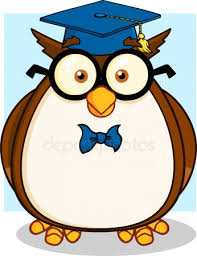 План мероприятийгосударственного учреждения образования «Гимназия № . Воложина» в рамках проведения областной декады правовых знаний среди учащихся «Подросток и закон: знаем, соблюдаем» с 8 февраля по 17 февраля 2021 года №п/пМероприятиеДата и время проведенияКатегория участниковОтветственный1.Организация работы правовой почты «Вопрос – ответ!»08.02.-17.02.20211-11 классыРагель В.И., педагог социальный2.Тематические классные часы «Профилактика противоправного поведения несовершеннолетних»10.02.-17.02.202114.30-15.157-11 классыКлассные руководители3.Рейд «Деловой стиль одежды», «Фликер» 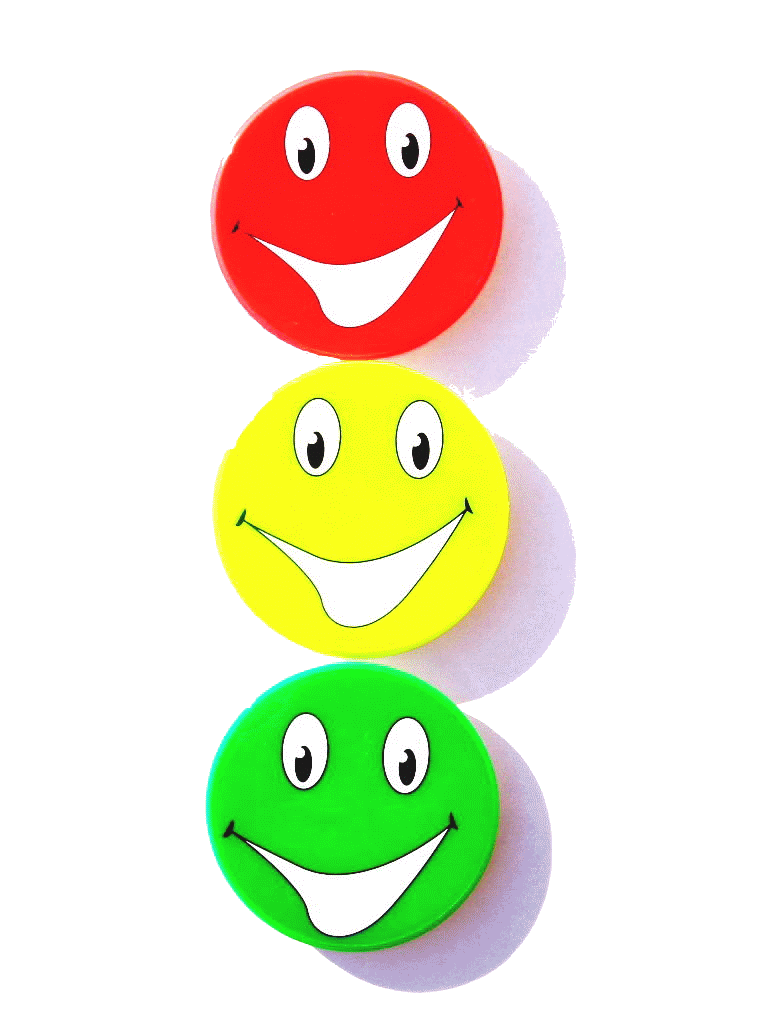 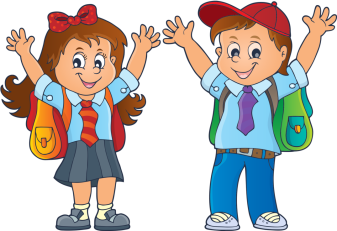 08.02.20218.00-8.301-11классыИванчик А.В., заместитель директора по ВРРагель В.И., педагог социальныйМакаревич И.Л., педагог-организатор4.Единый день профилактики «Административная и уголовная ответственность несовершеннолетних» с приглашением инспектора ИДН Улезло А.В.09.02.202110.00-10.308 классы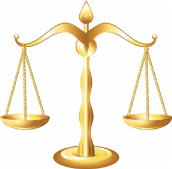 Иванчик А.В., заместитель директора по ВРРагель В.И., педагог социальный5.Анкетирование на определение уровня правовых знаний учащихся10.02.-11.02.202114.30-15.156-8 классыРагель В.И., педагог социальный6.Игра«В мире «литературных» правонарушений и не только…»13.02.202110.00-11.003 классыВашкевич А.В., библиотекарь7.Индивидуальные консультации «Как научиться общаться со сверстниками», «Ответственность родителей за ненадлежащее воспитание детей»13.02.202110.00-12.00к.307учащиеся 9-11 классов и их родителиПирогова О.В., педагог-психолог8.Рейд «Опозданиям нет!»15.02.20218.00-8.301-11 классыМакаревич И.Л., педагог-организаторСовет старшеклассников9.Урок здоровья «Скажем алкоголю – нет!» с приглашением врача-нарколога Прудилко М.М. 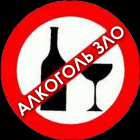 16.02.202112.30-13.009 классыИванчик А.В., заместитель директора по ВРКлассные руководители 9 классов